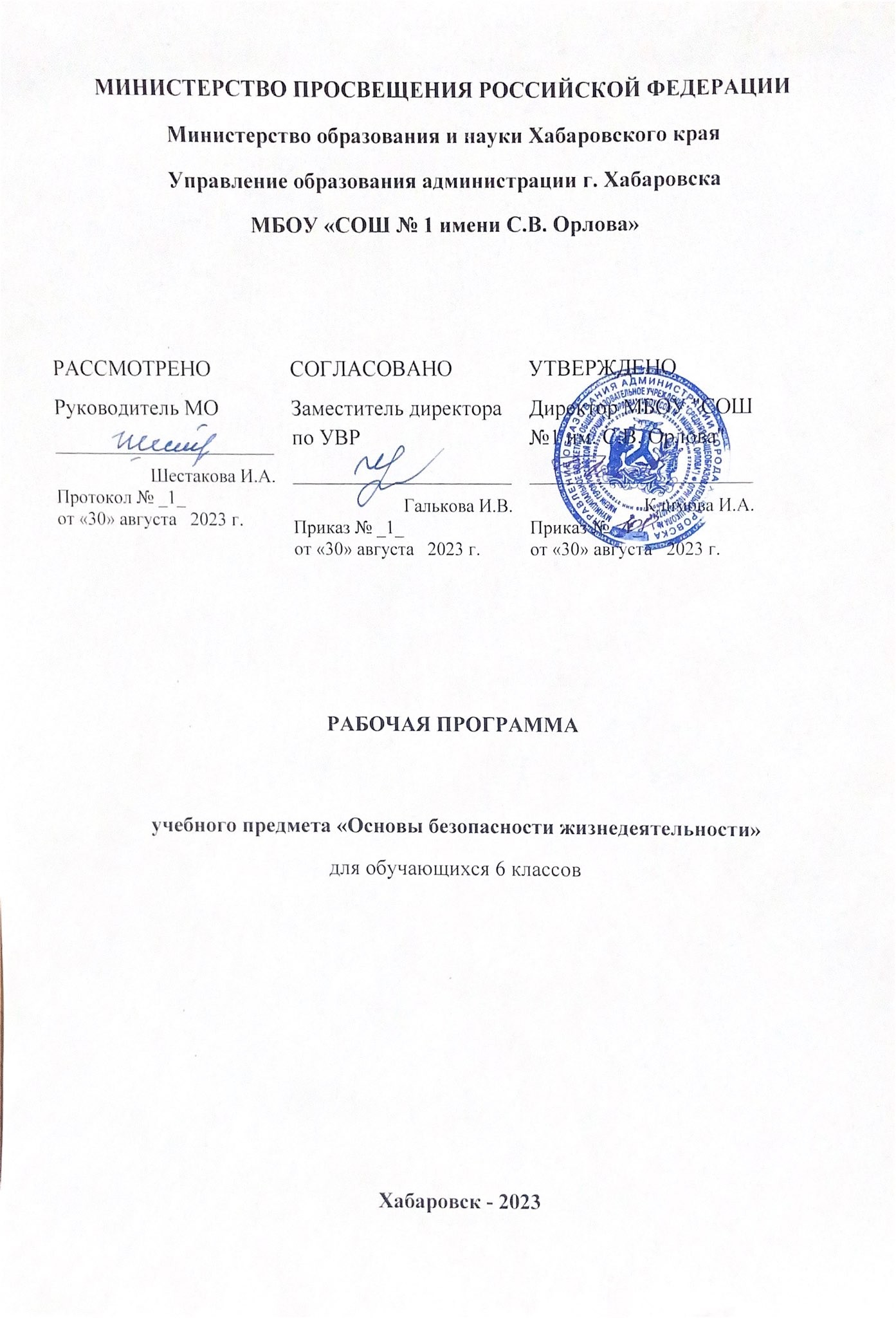 Рабочая программа по ОБЖ для 6 классаПояснительная запискаРабочая программа по курсу «Основы безопасности жизнедеятельности» 6 класса разработана в соответствии с Федеральным государственным образовательным стандартом основного общего образования, утвержденном приказом Министерства образования и науки РФ от 17 декабря 2010 года № 1897, на основе Рабочей программы «Основы безопасности жизнедеятельности» (ФГОС) А.Т. Смирнова и Б.О. Хренникова (Москва, Просвещение, 2012 год).Общая цель школьного курса ОБЖ - обеспечить повышение общего уровня культуры всего населения страны в области безопасности жизнедеятельности и добиться снижения отрицательного влияния человеческого фактора на безопасность жизнедеятельности личности, общества и государства.Учебный курс «Основы безопасности жизнедеятельности» в основной школе строится так, чтобы были достигнуты следующие цели:• безопасное поведение учащихся в чрезвычайных ситуациях природного, техногенного и социального характера;• понимание каждым учащимся важности сбережения и защиты личного здоровья как индивидуальной и общественной ценности;• принятие учащимися ценностей гражданского общества: прав человека, правового государства, ценностей семьи, справедливости судов и ответственности власти;• антиэкстремистское мышление и антитеррористическое поведение учащихся, в том числе нетерпимость к действиям и влияниям, представляющим угрозу для жизни человека;• отрицательное отношение учащихся к приёму психоактивных веществ, в том числе наркотиков;• готовность и способность учащихся к нравственному самосовершенствованию.Достижение этих целей обеспечивается решением таких учебных задач, как:• формирование у учащихся модели безопасного поведения в повседневной жизни, в транспортной среде и в чрезвычайных ситуациях природного, техногенного и социального характера;• формирование индивидуальной системы здорового образа жизни;• выработка у учащихся антиэкстремистской и антитеррористической личностной позиции и отрицательного отношения к психоактивным веществам и асоциальному поведению.Учебный курс «Основы безопасности жизнедеятельности» в 6 классе строится так, чтобы были достигнуты следующие цели:• безопасное поведение учащихся в ЧС природного, техногенного и социального характера;• понимание каждым учащимся важности сбережения и защиты личного здоровья как индивидуальной и общественной ценности;• принятие учащимися ценностей гражданского общества: прав человека, правового государства, ценностей семьи, справедливости судов и ответственности власти;• антиэкстремистское мышление и антитеррористическое поведение учащихся, в т.ч. нетерпимость к действиям и влияниям, представляющим угрозу для жизни человека;• отрицательное отношение учащихся к приему психоактивных веществ, в том силе наркотиков;• готовность и способность учащихся к нравственному самосовершенствованию.Достижение этих целей обеспечивается решением таких учебных задач, как:• Формирование у учащихся модели безопасного поведения в повседневной жизни, в транспортной среде и в чрезвычайных ситуациях природного, техногенного и социального характера;• формирование индивидуальной системы здорового образа жизни;• выработка у учащихся антиэкстремистской и антитеррористической личностной позиции и отрицательного отношения к психоактивным веществам и асоциальному поведению.В структуре курса ОБЖ 6 класса отсутствуют разделы 2 и 3 «Защита населения Российской Федерации от чрезвычайных ситуаций», «Основы противодействия терроризму и экстремизму в Российской Федерации». Основная идея курса – безопасность во время активного отдыха, внутреннего и выездного туризма, при следовании к месту отдыха наземным, воздушным и водным транспортом, а также выживание в условиях вынужденной автономии в природе.Целями изучения курса является формирование:• культуры безопасности жизнедеятельности;• убеждения в необходимости безопасного и здорового образа жизни;• установки на здоровый образ жизни, исключающий употребление алкоголя, наркотиков, курение и нанесение иного вреда здоровью;• понимания необходимости сохранения природы и окружающей среды для полноценной жизни человека;• знаний основных опасных и чрезвычайных ситуаций природного характера;• знаний и умений применять правила безопасного поведения в условиях опасных и чрезвычайных ситуаций;• умений оказать первую помощь пострадавшим;• умений предвидеть возникновение опасных ситуаций по характерным признакам их проявления, а также на основе информации, получаемой из различных источников;• умений принимать обоснованные решения в конкретной опасной ситуации для минимизации последствий с учётом реально складывающейся обстановки и индивидуальных возможностей.Для усвоения основных знаний применяются следующие формы обучения учащихся на уроке: общеклассная, групповая, парная, индивидуальная.Методы обучения:— Словесные (рассказ, беседа, лекция с элементами беседы);— Наглядные (демонстрация плакатов, учебных видео роликов, электронных презентаций, материальной базы);— Эвристические - (саморазвитие учащихся, активная познавательная деятельность);— Практические (отрабатывание нормативов, решение теоретических и практических задач).Планируемые образовательные результаты.На конец 6 класса ученик научится и получит возможность научиться:Личностные результаты обучения:• усвоение правил индивидуального и коллективного безопасного поведения в опасных ситуациях, угрожающих жизни и здоровью людей, правил поведения на транспорте и на дорогах;• формирование понимания ценности здорового и безопасного образа жизни;• усвоение гуманистических, демократических и традиционных ценностей многонационального российского общества;• формирование ответственного отношения к учению, готовности и способности учащихся к саморазвитию и самообразованию на основе мотивации к обучению и познанию, осознанному выбору и построению дальнейшей индивидуальной траектории образования на базе ориентировки в мире профессий и профессиональных предпочтений с учётом устойчивых познавательных интересов;• формирование целостного мировоззрения, соответствующего современному уровню развития науки и общественной практике, учитывающего социальное, культурное, языковое, духовное многообразие современного мира;• формирование готовности и способности вести диалог с другими людьми и достигать в нём взаимопонимания;• освоение социальных норм, правил поведения, ролей и форм социальной жизни в группах и сообществах, включая взрослые и социальные сообщества;• развитие правового мышления и компетентности в решении моральных проблем на основе личностного выбора, формирование нравственных чувств и нравственного поведения, осознанного и ответственного отношения к собственным поступкам;• формирование коммуникативной компетентности в общении и сотрудничестве со сверстниками, старшими и младшими в процессе образовательной, общественно полезной, учебно-исследовательской, творческой и других видов деятельности;• формирование основ экологической культуры на основе признания ценности жизни во всех её проявлениях и необходимости ответственного, бережного отношения к окружающей среде;• формирование потребностей соблюдать нормы здорового образа жизни, осознанно выполнять правила безопасности жизнедеятельности.Предметные результаты обучения:• формирование современной культуры безопасности жизнедеятельности на основе понимания необходимости защиты личности, общества и государства посредством осознания значимости безопасного поведения в условиях чрезвычайных ситуаций природного, техногенного и социального характера;• формирование убеждения в необходимости безопасного и здорового образа жизни;• понимание личной и общественной значимости современной культуры безопасности жизнедеятельности;• понимание роли государства и действующего законодательства в обеспечении национальной безопасности и защиты населения от опасных и чрезвычайных ситуаций природного, техногенного и социального характера, в том числе от экстремизма и терроризма;• формирование установки на здоровый образ жизни, исключающий употребление алкоголя, наркотиков, курение и нанесение иного вреда здоровью;• понимание необходимости сохранения природы и окружающей среды для полноценной жизни человека;• знание основных опасных и чрезвычайных ситуаций природного, техно-генного и социального характера, включая экстремизм и терроризм и их последствия для личности, общества и государства;• знание и умение применять правила безопасного поведения в условиях опасных и чрезвычайных ситуаций;• умение оказать первую помощь пострадавшим;• умение предвидеть возникновение опасных ситуаций по характерным признакам их проявления, а также на основе информации, получаемой из различных источников;• умение принимать обоснованные решения в конкретной опасной ситуации для минимизации последствий с учётом реально складывающейся обстановки и индивидуальных возможностей.Метапредметные результаты обучения (УУД):Регулятивные УУД:• умение самостоятельно планировать пути достижения целей защищённости, в том числе альтернативные, осознанно выбирать наиболее эффективные способы решения учебных и познавательных задач;• умение самостоятельно определять цели своего обучения, ставить и формулировать для себя новые задачи в учёбе и познавательной деятельности, развивать мотивы и интересы своей познавательной деятельности;• умение соотносить свои действия с планируемыми результатами курса, осуществлять контроль своей деятельности в процессе достижения результата, определять способы действий в опасных и чрезвычайных ситуациях в рамках предложенных условий и требований, корректировать свои действия в соответствии с изменяющейся ситуацией;• умение оценивать правильность выполнения учебной задачи в области безопасности жизнедеятельности, собственные возможности её решения;• владение основами самоконтроля, самооценки, принятия решений и осуществления осознанного выбора в учебной и познавательной деятельности;Познавательные УУД:• умение определять понятия, создавать обобщения, устанавливать аналогии, классифицировать, самостоятельно выбирать основания и критерии (например, для классификации опасных и чрезвычайных ситуаций, видов террористической и экстремистской деятельности), устанавливать причинно - следственные связи, строить логическое рассуждение, умозаключение (индуктивное, дедуктивное и по аналогии) и делать выводы;• умение создавать, применять и преобразовывать знаки и символы, модели и схемы для решения учебных и познавательных задач;• освоение приёмов действий в опасных и чрезвычайных ситуациях природного, техногенного и социального характера, в том числе оказание первой помощи пострадавшим.Коммуникативные УУД:• умение организовывать учебное сотрудничество и совместную деятельность с учителем и сверстниками; работать индивидуально и в группе: находить общее решение и разрешать конфликты на основе согласования позиций и учёта интересов; формулировать, аргументировать и отстаивать своё мнение;• формирование и развитие компетентности в области использования информационно-коммуникационных технологий;• формирование умений взаимодействовать с окружающими, выполнять различные социальные роли во время и при ликвидации последствий чрезвычайных ситуаций.При изучении курса ОБЖ 6 класса используется учебник:Смирнов А.Т. Основы безопасности жизнедеятельности: 6 кл.: учеб. для общеобразоват. учреждений / А.Т. Смирнов, Б. О. Хренников; под ред. А.Т. Смирнова. — М.: Просвещение, 2012.По программе на изучение курса ОБЖ в 6 классе отводится 35 часов. Календарно-тематическое планирование составлено из расчета 1 час в неделю, всего 35 часов в год (35 учебных недель).СОДЕРЖАНИЕ УЧЕБНОГО МАТЕРИАЛАРаздел І. Безопасность человека в природных условиях – 24Глава 1. Подготовка к активному отдыху на природе - 6Природа и человек. Общение с живой природой – естественная потребность человека для развития своих духовных и физических качеств. Активный отдых на природе и необходимость подготовки к нему.Ориентирование на местности. Способы определения сторон горизонта. Определение своего местонахождения и направления движения на местности.Подготовка к выходу на природу. Порядок движения по маршруту. Определение места для бивака. Разведение костра. Определение необходимого снаряжения для похода.Глава 2. Активный отдых на природе и безопасность - 5Общие правила безопасности при активном отдыхе на природе.Обеспечение безопасности в пеших и горных походах. Порядок движения походных групп. Выбор линии движения в пешем путешествии. Режим и порядок дня похода.Преодоление водных препятствий.Подготовка и проведение лыжных походов, одежда и обувь туриста-лыжника, подбор и подготовка лыж. Организация движения, организация ночлегов Меры безопасности в лыжном походе.Водные походы. Подготовка к водному путешествию. Возможные аварийные ситуации в водном походе. Обеспечение безопасности на воде.Велосипедные походы, Особенности организации велосипедных походов. Обеспечение безопасности туристов в велосипедных походах.Глава 3. Дальний (внутренний) и выездной туризм. Меры безопасности - 6Факторы, оказывающие влияние на безопасность человека в дальнем и выездном туризме. Акклиматизация человека в различных климатических условиях. Акклиматизация к холодному климату. Акклиматизация к жаркому климату. Акклиматизация в горной местности.Обеспечение личной безопасности при следовании к местам отдыха наземным видам транспорта (автомобильным, железнодорожным).Обеспечение личной безопасности при следовании к местам отдыха водным или воздушным видами транспорта.Глава 4. Обеспечение безопасности при автономном существовании человека в природной среде - 4Автономное пребывание человека в природе. Добровольная и вынужденная автономия.Обеспечение жизнедеятельности человека в природной среде при автономном существовании. Сооружение временного укрытия из подручных средств. Добывание огня, обеспечение водой и пищей. Подача сигналов бедствия.Глава 5. Опасные ситуации в природных условиях - 4Опасные погодные условия и способы защиты от них.Обеспечение безопасности при встрече с дикими животными в природных условиях.Укусы насекомых и защита от них. Клещевой энцефалит и его профилактика.Раздел II. Основы медицинских знаний и здорового образа жизни – 11Глава 6. Основы медицинских знаний и оказание первой медицинской помощи - 4Вопросы личной гигиены и оказание первой медицинской помощи в природных условиях. Походная аптечка. Лекарственные растения.Оказание первой медицинской помощи при ссадинах и потертостях. Первая медицинская помощь при ушибах, вывихах, растяжениях связок.Оказание первой медицинской помощи при тепловом и солнечном ударах и отморожении. Первая медицинская помощь при ожогах.Оказание первой медицинской помощи при укусах ядовитых змей.Первая медицинская помощь при укусах насекомых.Глава 7. Здоровье человека и факторы, на него влияющие - 7Здоровый образ жизни и профилактика утомления. Компьютер и его влияние на здоровье. Влияние неблагоприятной окружающей среды на здоровье человека. Влияние социальной среды на развитие и здоровье человека.Влияние наркотиков и психоактивных веществ на здоровье человека.Профилактика употребления наркотиков и психоактивных веществ. Стадии развития наркомании. Правила четырех «НЕТ! » наркотикам.Тематическое планирование ОБЖ 6 классаКалендарно-тематическое планирование уроков ОБЖ в 6 классеУчебно-методический комплект по ОБЖ, реализующий программу.Рабочие программы. А.Т. Смирнов, Б.О. Хренников. «Основы Безопасности Жизнедеятельности». Предметная линия под редакцией А.Т. Смирнова. «Просвещение», 2012Учебник. А.Т. С миронов, Б.О. Хренников. Основы Безопасности Жизнедеятельности 6 класс. - М, №Просвещение» 2013.Литература для учителяОценка качества подготовки выпускников средней (полной) школы по основам безопасности жизнедеятельности /авт.-сост. Г.А. Колодницкий, В.Н. Латчук, В.В. Марков, С.К. Миронов, Б.И. Мишин, М.И. Хабнер. - М.: Дрофа, 2012;Ваши шансы избежать беды: учеб, пособие /Сб. ситуационных задач по курсу «Основы безопасности жизнедеятельности»/ авт.-сост. В.К. Емельянчик, М. Е. Капитонова. - СПб.: КАРО, 2010.Пономарев В. Дети и терроризм: методическое обеспечение учебно-воспитательного процесса//ОБЖ. Основы безопасности жизни. - 2010. -№ 3. - С. 13-18.Правила пожарной безопасности: тесты для проверки знаний учащихся / авт.-сост. Н.И. Колесник; ред. Н.А. Горохова, Н.В. Зырянова; - Екатеринбург: ИРРО, 2003. - 19 с.Репин Ю.В. Основы безопасности человека в экстремальных ситуациях: учебное пособие. - Екатеринбург, 2005. - 105 с.: ил. - (Семейная школа).В настоящей рабочей программе реализованы требования федеральных законов:«О защите населения и территорий от чрезвычайных ситуаций природного и техногенного характера»;«Об охране окружающей природной среды»;«О пожарной безопасности»;«О гражданской обороне»;«О безопасности дорожного движения» и др.Аршинова В.В. Классные часы и беседы для старшеклассников по профилактике наркомании:Методическое пособие. - М.: ТЦ Сфера, 2004.Латчук В.Н., Марков В.В. Методическое пособие «ОБЖ» (5-9 классы). - Москва, Дрофа, 2000.Павлова О.В., Попова Г.П. Пожарная безопасность: конспекты занятий и классных часов в 5-11 классах. - Волгоград: Учитель, 2006.Литература для учащихся1. Учебник. А.Т. Смиронов, Б.О. Хренников. Основы Безопасности Жизнедеятельности 6 класс. –М, №Просвещение» 2013.2. Кирьянов В.Н. Методическое пособие «Профилактика детского дорожно-транспортного травматизма». - Москва, Третий Рим, 2011.3. Кононова И.В. Сценарии по пожарной безопасности. - М.: Айрис-пресс, 2010.4. Р Кузнецов М.И., Латчук В.Н., Мишин Б.И. Личная безопасность школьника: Памятка. -М.:НЦ ЭНАС, 2010.5. Острун Н. Киселев А. Школа безопасности, - М.: Эгмонт Россия Лтд, 2001.6. Петров Н. Н. Человек в чрезвычайных ситуациях. - Челябинск: Южно-Уральское книжное издательство. 2006.№ раздела   и темыНаименование раздела и темыКоличество часов№ раздела   и темыНаименование раздела и темыРазделы и темыМодуль 1.Основы безопасности личности, общества, и государства.25IОсновы комплексной безопасности.251Подготовка к активному отдыху на природе62Активный отдых на природе и безопасность.53Дальний (внутренний) и выездной туризм, меры безопасности64Обеспечение безопасности при автономном существовании человека в природе45Опасные ситуации в природных условиях4Модуль 2.Основы медицинских знаний и здорового образа жизни10VОсновы медицинских знаний и оказание первой  помощи.46Первая помощь при неотложных состояниях4IVОсновы здорового образа жизни67Здоровый образ жизни и факторы, на него влияющие6Всего часовВсего часов35№ДатаДатаДатаДатаДатаДатаТема урокаКол-во часов№По плануПо плануПо плануПо плануПо фактуПо фактуТема урокаКол-во часовМодуль 1. Основы безопасности личности, общества и государства (25 ч)Раздел 1. Основы комплексной безопасности (25 ч)Тема 1. Подготовка к активному отдыху на природе (6 ч)Модуль 1. Основы безопасности личности, общества и государства (25 ч)Раздел 1. Основы комплексной безопасности (25 ч)Тема 1. Подготовка к активному отдыху на природе (6 ч)Модуль 1. Основы безопасности личности, общества и государства (25 ч)Раздел 1. Основы комплексной безопасности (25 ч)Тема 1. Подготовка к активному отдыху на природе (6 ч)Модуль 1. Основы безопасности личности, общества и государства (25 ч)Раздел 1. Основы комплексной безопасности (25 ч)Тема 1. Подготовка к активному отдыху на природе (6 ч)Модуль 1. Основы безопасности личности, общества и государства (25 ч)Раздел 1. Основы комплексной безопасности (25 ч)Тема 1. Подготовка к активному отдыху на природе (6 ч)Модуль 1. Основы безопасности личности, общества и государства (25 ч)Раздел 1. Основы комплексной безопасности (25 ч)Тема 1. Подготовка к активному отдыху на природе (6 ч)Модуль 1. Основы безопасности личности, общества и государства (25 ч)Раздел 1. Основы комплексной безопасности (25 ч)Тема 1. Подготовка к активному отдыху на природе (6 ч)Модуль 1. Основы безопасности личности, общества и государства (25 ч)Раздел 1. Основы комплексной безопасности (25 ч)Тема 1. Подготовка к активному отдыху на природе (6 ч)Модуль 1. Основы безопасности личности, общества и государства (25 ч)Раздел 1. Основы комплексной безопасности (25 ч)Тема 1. Подготовка к активному отдыху на природе (6 ч)107.0907.0907.0907.09Природа и человек.214.0914.0914.0914.09Ориентирование на местности.321.0921.0921.0921.09Определение своего местонахождения и направления движения на местности.428.0928.0928.0928.09Подготовка к выходу на природу.505.1005.1005.1005.10Определение места для бивака и организация бивачных работ.619.1019.1019.1019.10Определение необходимого снаряжения для похода.Тема 2. Активный отдых на природе и безопасность (5 ч)Тема 2. Активный отдых на природе и безопасность (5 ч)Тема 2. Активный отдых на природе и безопасность (5 ч)Тема 2. Активный отдых на природе и безопасность (5 ч)Тема 2. Активный отдых на природе и безопасность (5 ч)Тема 2. Активный отдых на природе и безопасность (5 ч)Тема 2. Активный отдых на природе и безопасность (5 ч)Тема 2. Активный отдых на природе и безопасность (5 ч)Тема 2. Активный отдых на природе и безопасность (5 ч)726.1026.1026.10Общие правила безопасности во время активного отдыха на природе.802.1102.1102.11Подготовка и проведение пеших походов на равнинной и горной местности.909.1109.1109.11Подготовка и проведение лыжных походов.1016.1116.1116.11Водные походы и обеспечение безопасности на  воде.1130.1130.1130.11Велосипедные походы и безопасность туристов.Тема 3. Дальний (внутренний) и выездной туризм, меры безопасности (6 ч)Тема 3. Дальний (внутренний) и выездной туризм, меры безопасности (6 ч)Тема 3. Дальний (внутренний) и выездной туризм, меры безопасности (6 ч)Тема 3. Дальний (внутренний) и выездной туризм, меры безопасности (6 ч)Тема 3. Дальний (внутренний) и выездной туризм, меры безопасности (6 ч)Тема 3. Дальний (внутренний) и выездной туризм, меры безопасности (6 ч)Тема 3. Дальний (внутренний) и выездной туризм, меры безопасности (6 ч)Тема 3. Дальний (внутренний) и выездной туризм, меры безопасности (6 ч)Тема 3. Дальний (внутренний) и выездной туризм, меры безопасности (6 ч)1207.1207.12Основные факторы, оказывающие влияние на безопасность человека в дальнем и выездном туризме.1314.1214.12Акклиматизация человека в различных климатических условиях.1421.1221.12Акклиматизация человека в горной местности.1528.1228.12Обеспечение личной безопасности при следовании к местам отдыха наземными видами транспорта.1611.0111.01Обеспечение личной безопасности  на водным транспорте1718.0118.01Обеспечение личной безопасности  на воздушном транспортеТема 4. Обеспечение безопасности при автономном существовании человекав природной среде (4 ч)Тема 4. Обеспечение безопасности при автономном существовании человекав природной среде (4 ч)Тема 4. Обеспечение безопасности при автономном существовании человекав природной среде (4 ч)Тема 4. Обеспечение безопасности при автономном существовании человекав природной среде (4 ч)Тема 4. Обеспечение безопасности при автономном существовании человекав природной среде (4 ч)Тема 4. Обеспечение безопасности при автономном существовании человекав природной среде (4 ч)Тема 4. Обеспечение безопасности при автономном существовании человекав природной среде (4 ч)Тема 4. Обеспечение безопасности при автономном существовании человекав природной среде (4 ч)Тема 4. Обеспечение безопасности при автономном существовании человекав природной среде (4 ч)1825.01Автономное существование человека в природе1901.02Добровольная автономия человека в природной среде.2008.02Вынужденная автономия человека в природной среде.2115.02Обеспечение жизнедеятельности человека при автономном существовании.Тема 5. Опасные ситуации в природных условиях (4 ч)Тема 5. Опасные ситуации в природных условиях (4 ч)Тема 5. Опасные ситуации в природных условиях (4 ч)Тема 5. Опасные ситуации в природных условиях (4 ч)Тема 5. Опасные ситуации в природных условиях (4 ч)Тема 5. Опасные ситуации в природных условиях (4 ч)Тема 5. Опасные ситуации в природных условиях (4 ч)Тема 5. Опасные ситуации в природных условиях (4 ч)Тема 5. Опасные ситуации в природных условиях (4 ч)2201.0301.03Опасные погодные явления.Опасные погодные явления.2315.0315.03Обеспечение безопасности при встрече с дикими животными в природных условиях.Обеспечение безопасности при встрече с дикими животными в природных условиях.2422.0322.03Укусы насекомых и защита от нихУкусы насекомых и защита от них2529.0329.03Клещевой энцефалит и его профилактика.Клещевой энцефалит и его профилактика.Модуль 2. Основы медицинских знаний и здорового образа жизни (10 ч)Раздел 4. Основы медицинских знанийи оказания первой медицинской помощи (4 ч)Тема 6. Первая помощь при неотложных состояниях (4 ч)Модуль 2. Основы медицинских знаний и здорового образа жизни (10 ч)Раздел 4. Основы медицинских знанийи оказания первой медицинской помощи (4 ч)Тема 6. Первая помощь при неотложных состояниях (4 ч)Модуль 2. Основы медицинских знаний и здорового образа жизни (10 ч)Раздел 4. Основы медицинских знанийи оказания первой медицинской помощи (4 ч)Тема 6. Первая помощь при неотложных состояниях (4 ч)Модуль 2. Основы медицинских знаний и здорового образа жизни (10 ч)Раздел 4. Основы медицинских знанийи оказания первой медицинской помощи (4 ч)Тема 6. Первая помощь при неотложных состояниях (4 ч)Модуль 2. Основы медицинских знаний и здорового образа жизни (10 ч)Раздел 4. Основы медицинских знанийи оказания первой медицинской помощи (4 ч)Тема 6. Первая помощь при неотложных состояниях (4 ч)Модуль 2. Основы медицинских знаний и здорового образа жизни (10 ч)Раздел 4. Основы медицинских знанийи оказания первой медицинской помощи (4 ч)Тема 6. Первая помощь при неотложных состояниях (4 ч)Модуль 2. Основы медицинских знаний и здорового образа жизни (10 ч)Раздел 4. Основы медицинских знанийи оказания первой медицинской помощи (4 ч)Тема 6. Первая помощь при неотложных состояниях (4 ч)Модуль 2. Основы медицинских знаний и здорового образа жизни (10 ч)Раздел 4. Основы медицинских знанийи оказания первой медицинской помощи (4 ч)Тема 6. Первая помощь при неотложных состояниях (4 ч)Модуль 2. Основы медицинских знаний и здорового образа жизни (10 ч)Раздел 4. Основы медицинских знанийи оказания первой медицинской помощи (4 ч)Тема 6. Первая помощь при неотложных состояниях (4 ч)26Личная гигиена и оказание первой помощи в природных условияхЛичная гигиена и оказание первой помощи в природных условиях27Оказание первой помощи при травмах.Оказание первой помощи при травмах.28Оказание первой помощи при тепловом и солнечном ударе, отморожении и ожоге.Оказание первой помощи при тепловом и солнечном ударе, отморожении и ожоге.29Оказание первой помощи при укусах змей и насекомых.Оказание первой помощи при укусах змей и насекомых.Раздел 5. Основы здорового образа жизни (6 ч)Тема 7. Здоровый образ жизни и факторы, на него влияющие (6 ч)Раздел 5. Основы здорового образа жизни (6 ч)Тема 7. Здоровый образ жизни и факторы, на него влияющие (6 ч)Раздел 5. Основы здорового образа жизни (6 ч)Тема 7. Здоровый образ жизни и факторы, на него влияющие (6 ч)Раздел 5. Основы здорового образа жизни (6 ч)Тема 7. Здоровый образ жизни и факторы, на него влияющие (6 ч)Раздел 5. Основы здорового образа жизни (6 ч)Тема 7. Здоровый образ жизни и факторы, на него влияющие (6 ч)Раздел 5. Основы здорового образа жизни (6 ч)Тема 7. Здоровый образ жизни и факторы, на него влияющие (6 ч)Раздел 5. Основы здорового образа жизни (6 ч)Тема 7. Здоровый образ жизни и факторы, на него влияющие (6 ч)Раздел 5. Основы здорового образа жизни (6 ч)Тема 7. Здоровый образ жизни и факторы, на него влияющие (6 ч)Раздел 5. Основы здорового образа жизни (6 ч)Тема 7. Здоровый образ жизни и факторы, на него влияющие (6 ч)30Здоровый образ жизни и профилактика переутомления.Здоровый образ жизни и профилактика переутомления.31Компьютер и его влияние на человека.Компьютер и его влияние на человека.32Влияние окружающей среды на здоровье человека.Влияние окружающей среды на здоровье человека.3324.0524.0524.05Влияние социальной среды на развитие и здоровье человека.Влияние социальной среды на развитие и здоровье человека.34Влияние наркотиков и других психоактивных веществ на здоровье человека.Влияние наркотиков и других психоактивных веществ на здоровье человека.35Профилактика употребления наркотиков и других психоактивных веществ.Профилактика употребления наркотиков и других психоактивных веществ.